Структура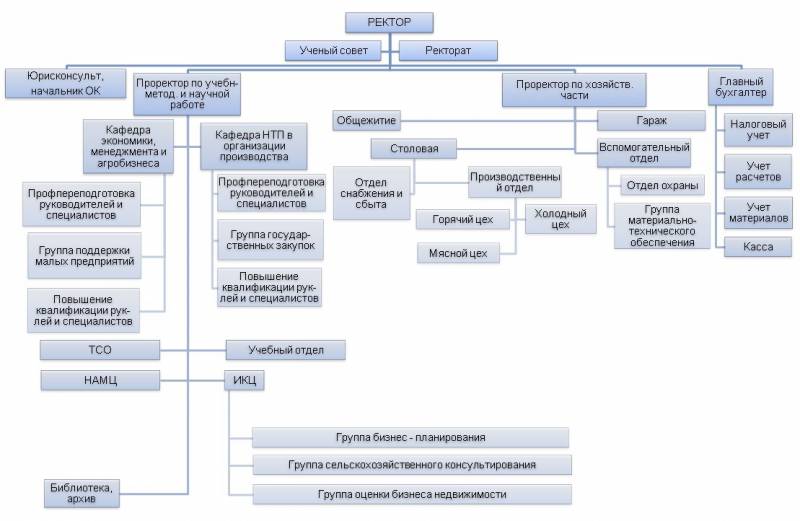 Положения о структурных единицах:бухгалтериябиблиотекаТСОобщежитиестоловаяучебный отделкафедраученый совет